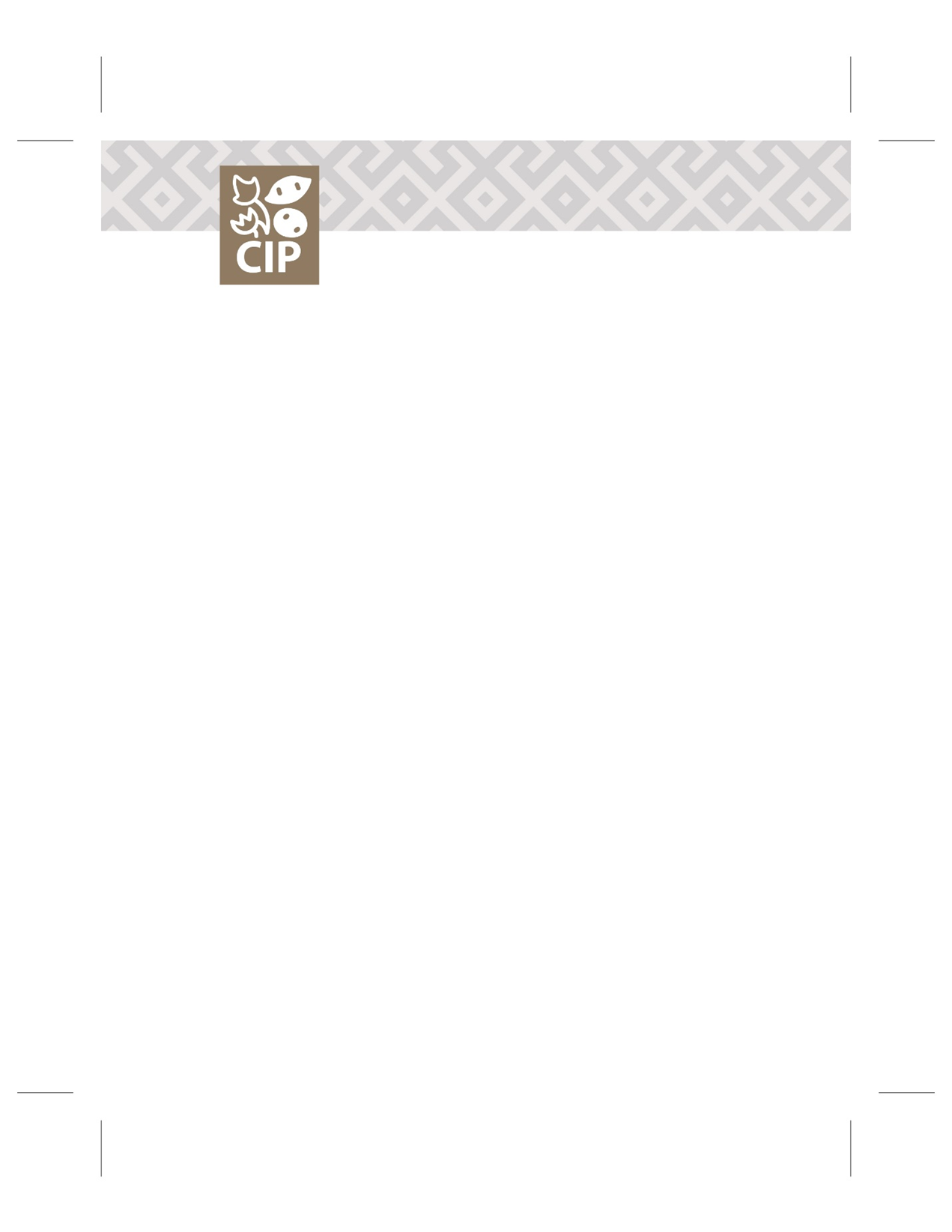 COMPLETE NAME: NATIONALITY: PASSPORT NUMBER: DAY AND TIME OF ARRIVAL: DAY AND TIME OF DEPARTURE: TYPE OF ROOM:			STANDARD …… 		SUITE ……FOOD RESTRICTIONS or ALLERGIES: EMERGENCY TELEPHONE: OTHER INFORMATION TO BE CONSIDERED: METHOD OF PAYMENT: